Pročitaj tekst. Napiši u bilježnicu naslov priče. Napiši što je imala Lana, a što Tomo.LA-NA I TO-MOLA-NA   I   TO-MO   SU   U   SO-BI.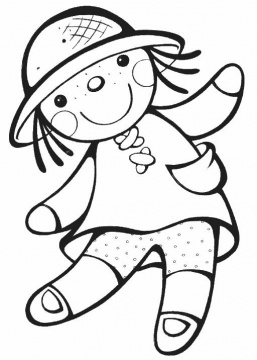 LA-NA    I-MA    VE-LI-KU		     .   JE    NO-VA.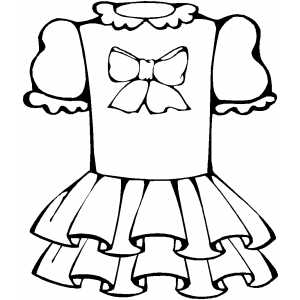    I-MA RO-ZU			  .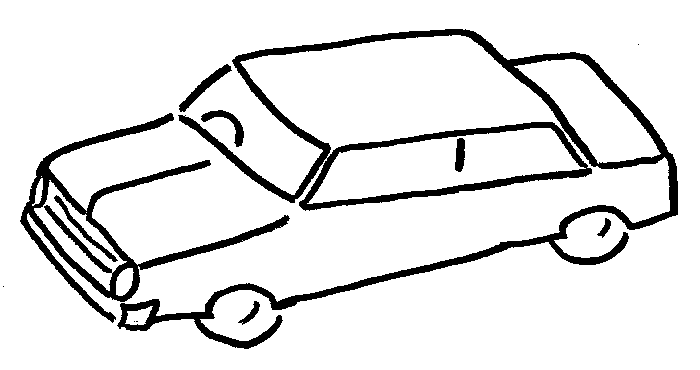 TO-MO   I-MA  		    .		   JE	 NO-VI.		   JE  ŽU-TI .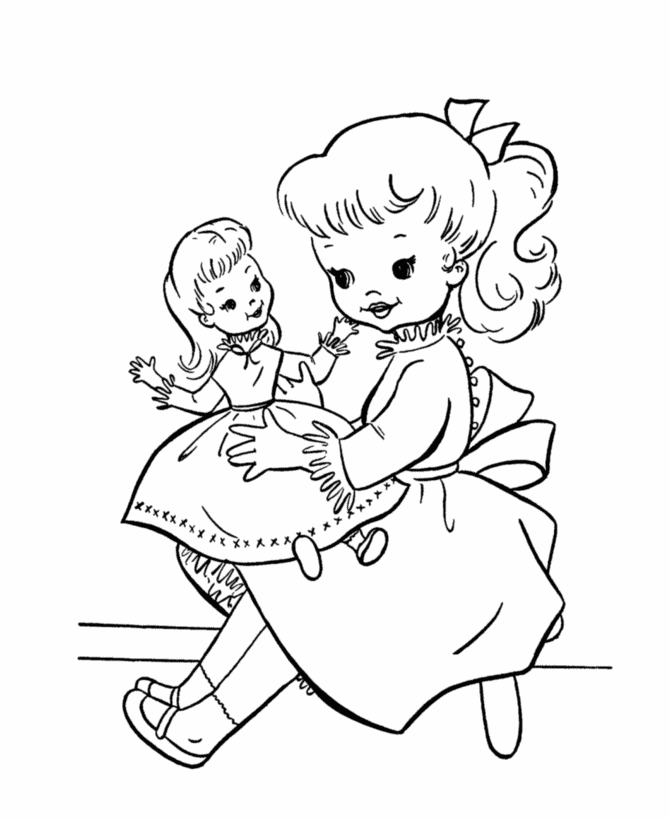 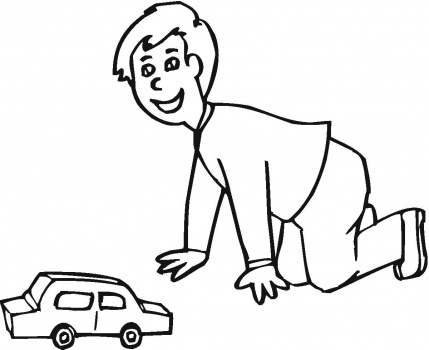 